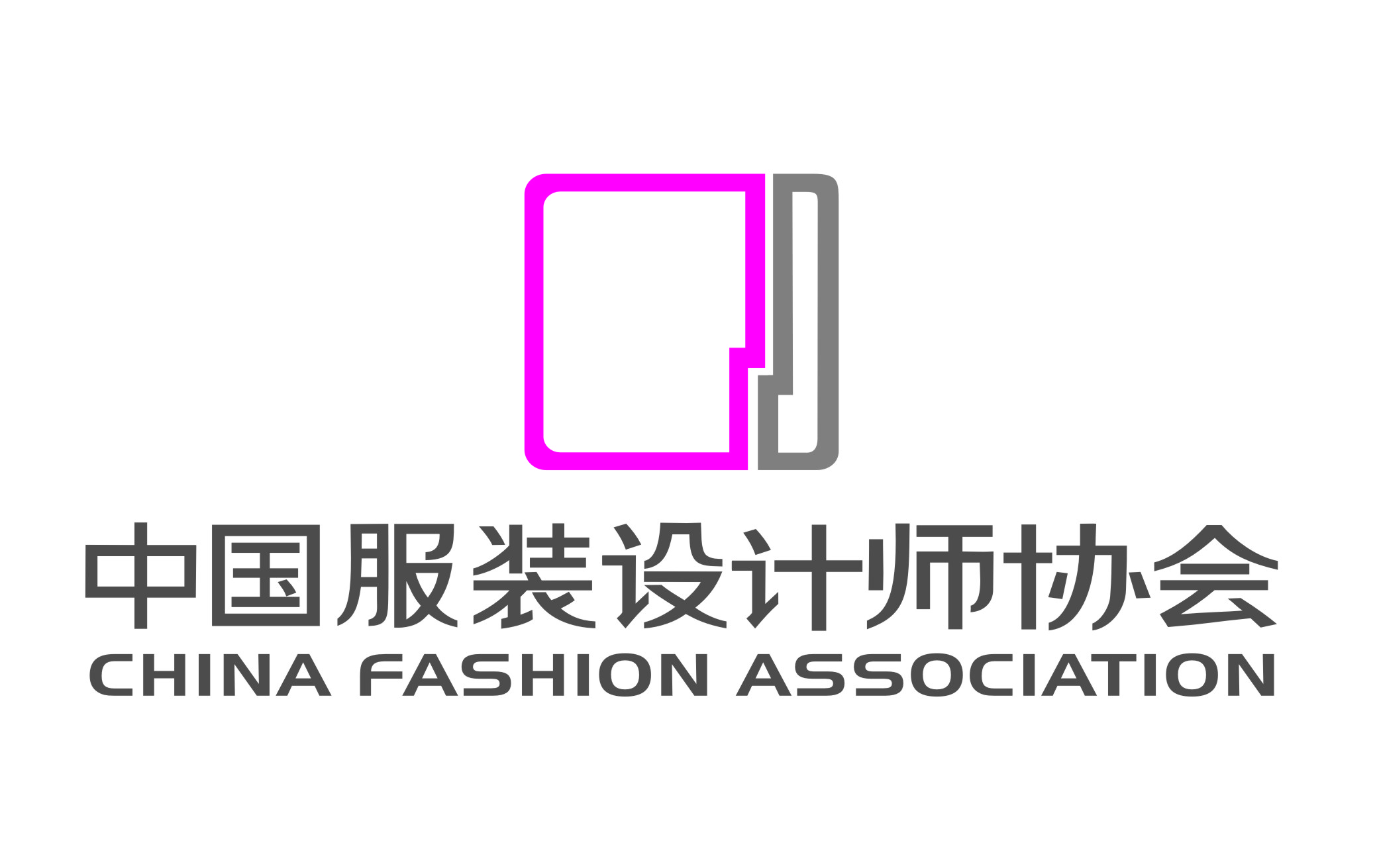 乔丹杯第十三届中国运动装备设计大赛报名表投稿地址：北京朝阳区酒仙桥路2号D•PARK北京会所B座东配楼不拘讲堂（100015）中国服装设计师协会“乔丹杯”大赛组委会联系电话：0086-10-84562288转308    传真：0086-10-84572699新浪微博：乔丹杯大赛官方微博电子邮箱：qiaodancup@126.com    联 系 人：马晶晶   网    址：http://www.fashion.org.cn   http://www.chinafashionweek.org姓   名出生日期选手照片性   别学  历选手照片所在单位选手照片通讯地址选手照片邮  编手  机邮  箱身份证号Q  Q微信号作品名称作品套数作品介绍